SPCR Funding Round 19 – Application Form 2019PLEASE ENSURE that you submit both this Word document, a Gantt chart and the Excel spreadsheet detailing the project costs.  You should name the documents with the following file name structure:  Surname_FR19SECTION A - Details of Lead ApplicantDetails of Joint Applicant (s) (copy box as required)Details of Collaborator (s) (copy box as required)  A collaborator is a person employed outside of the SPCR partner departments and who cannot receive any SPCR funds Study Team Expertise: no more than 50 wordsPLEASE NOTE that sections B to I should be no more than 8 A4 pages in no less than Arial 10pt font. A project Gantt chart should be included in addition to these 8 pages.SECTION B – Plain English Summaryhttp://www.invo.org.uk/resource-centre/plain-english-summaries/This section will be displayed on the School website and provided to the NIHR.SECTION C – Expert SummarySECTION D – Project overview*and **See end of formSECTION E – Key InformationSECTION F – Patient and Public Involvement and Engagementhttps://www.spcr.nihr.ac.uk/PPI/rpSECTION G– Project Details SECTION H– Justification of costs requestedhttp://www.nihr.ac.uk/about-us/CCF/NIHR%20Finance%20Form_FAQs.pdfhttp://www.dh.gov.uk/en/Publicationsandstatistics/Publications/PublicationsPolicyAndGuidance/DH_133882.Please provide a breakdown of research costs, in as much detail as possible and provide justification for the resources requested. You should provide a brief explanation as to why the following costs are necessary for the research and why these are attributable to research in accordance with AcoRDSECTION I – DeliveryPlease describe links to NIHR networks, identifying, if appropriate, any benefits that have already accrued from working with networks http://www.nihr.ac.uk/nihr-in-your-area/Is Clinical Trials Authorisation required?Is a Clinical Trials Unit (CTU) involved with this research proposal?If yes, what is the name of the CTU? Does the CTU hold a UKCRC registration number?If yes, please provide the CTU Registration NumberRemember that sections B to I should be no more than 8 A4 pages in no less than Arial 10pt font.  The Gantt chart is not included in these 8 pagesSECTION J – Expected Output of Research/Impact    (Please tick which box(es) you feel would be most appropriate to translate the  outcomes of this research into the NHS and wider healthcare community to provide improvements in service delivery, patient health and/or wellbeing)SECTION K – Nominated Referees please provide:- at least 2 names if your project cost is <£75k Reviewers should NOT be based in any of the nine primary care departments that make up the SPCR.  (copy box as required)Themes*1. Disease Prevention and diagnosis2. Non-communicable disease and ageing3. Acute care4. Organisation and delivery of care5. Research innovation and new technologieshttps://hrcsonline.net/health-categories/Blood								MusculoskeletalCancer								NeurologicalCardiovascular						Oral and GastrointestinalCongenital Disorders						Renal and UrogenitalEar								Reproductive Health & ChildbirthEye 								RespiratoryInfection 							SkinInflammatory and Immune System				StrokeInjuries and Accidents						Generic Health RelevanceMental Health							OtherMetabolic and Endocrine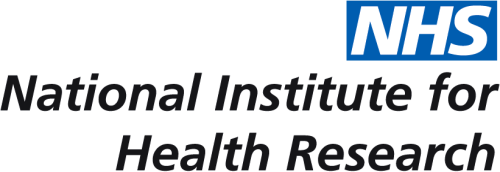 School for Primary Care Research Project title:Project short name:Title:Surname:Forename:Lead Applicant ORCID no. http://orcid.org/.Lead university:Address:Email:Contribution (role and fte on project):Title:Surname:Forename:Department & University:Email:Contribution (role and fte on project):Title:Surname:Forename:Address:Email:Contribution (role):Plain English summary: No more than 300 wordsExpert Summary: No more than 300 wordsStart Date: The earliest start date for FR19 projects is 1.10.20Start Date: The earliest start date for FR19 projects is 1.10.20End Date: The latest FR19 projects can end is 31.7.22End Date: The latest FR19 projects can end is 31.7.22Duration (months):  Duration (months):  Total SPCR budget requested:Total SPCR budget requested:SPCR Theme* UK Health Research Classification **Has this or any related application been submitted elsewhere?If yes, please provide details of the application, its outcome or any changes made to the protocol since feedback received:Have you received a research project award related to this application from the SPCR previously?If yes, please provide details of the short title and project number:How does this project add to the existing research in the SPCR?How will this proposal contribute to capacity building in academic primary care?How will this project lead to further competitive grant funding or other significant impact?Summary of PPIE No more than 500 wordsHypothesis and Aims: Background and ReferencesDescription of Project ProtocolOther sections to include:Design, Population, Intervention, Proposed outcomes measures, Assessment and follow upProposed sample size, Statistical analysis, Project timetables including recruitment ratesYes/ NoExamples of how the NIHR SPCR is facilitating and increasing the evidence base for primary care practice;Generation of new data and knowledge through high quality research to inform the development of, and changes to, clinical practice in primary care;Impact of the NIHR SPCR’s work on primary care practice or policy, as evidenced by tangible improvements in health, incorporation into primary care guidance, changes in primary care practice or policy development;Examples of successful collaboration and engagement with the clinical commissioning groups (CCGs); Examples of how NIHR SPCR activities are supporting the training and development of the primary care research workforce;Examples of successful collaboration across NIHR or with external organisations or partners;Examples of NIHR SPCR studies progressing into other NIHR funding streams (e.g. Research for Patient Benefit or Department of Health Policy Research Programme);Examples of the NIHR SPCR influencing other sectors outside of the primary care system;Examples of improved delivery of research, including changes in operational procedure to speed up study set-up or facilitate dissemination of research outputs, etc.;  Examples of Primary Care practitioner involvement;Examples of service users and public involvement and engagement;Examples of successful collaboration with industry including the creation or exploitation of intellectual assets;Potential or actual savings for NHS resources; andOther.Title_Forename_SurnamePost HeldOrganisationEmailArea of ExpertiseTitle_Forename_SurnamePost HeldOrganisationEmail